N视频口罩定制采购项目                           报价函项目编号：ND202110005报价供应商：授权代表：联系电话：单击此处输入文字。日期：单击此处输入日期。（加盖公章）一、报价承诺书南方都市报社：经认真阅读N视频口罩定制采购项目公告及附件（项目编号ND202110005），我方研究决定参加本次采购活动，并承诺如下：（一）我方已经详细阅读研究了采购公告及其附件，已完全清晰理解采购文件的要求，不存在任何含糊不清和误解之处，同意放弃对这些文件所提出的异议和质疑的权利。（二）我方为本次报价所提交的所有证明其合格和资格的文件是真实的和正确的，并愿为其真实性和正确性承担法律责任。（三）我方承诺全部满足和遵守本项目采购公告及其附件所公布的项目技术与商务要求，已按照要求填写制作报价函，每页已加盖公章，将密封后提交。除封面外，报价函已提供如下必须的内容：（1）报价承诺书；（2）报价表；（3）项目服务方案；（4）授权代表证明资料；（5）供应商资格条件证明资料。（四）我方承诺根据本项目评审需要提供必要的补充文件或辅助资料，补充文件或辅助资料是报价文件的有效组成部分。（五）我方声明具备如下供应商资格条件：（1）能开具增值税专用发票；（2）参与本采购活动时，未被列入国家企业信用信息公示系统的经营异常名录、严重违法失信企业名单。（六）我方理解采购单位并无义务必须接受最低报价，完全理解报价不是项目评审的唯一标准。（七）我方承诺遵守采购工作纪律，不向第三方透露与本项目报价相关的所有信息，不采取不正当手段谋取成交，随时接受贵方监督检查部门调查并如实说明情况。供应商名称（加盖公章）：授权代表(签字或盖章)：联系电话：报价时间：二、报价表南方都市报社：经认真阅读N视频口罩定制采购项目公告及附件（项目编号ND202110005）我方已完全了解本项目的商务与技术要求，承诺按照采购文件的要求提供产品和服务，报价如下。总报价：本项目总报价为小写人民币【单击此处输入文字。】元，已包含全部税费，含【单击此处输入文字。】%增值税率。分项明细报价累计额如与总报价存在差额，以总报价为准，我们同意按照总报价履行应有的法律义务。分项明细报价如下（单价和小计由我司填写，其他与采购公告文件一致）：外包装要求：每个口罩单独包装的透明朔料袋子上须注明生产日期，生产厂家。定制纸盒用300克白卡纸过光油，按采购方指定图案印刷，须注明医疗口罩指标和参数。大纸箱外要标注口罩类型，口罩数量，生产厂家，生产日期。提供已往定制日常防护口罩及医用外科口罩样版各一个。N视频LOGO尺寸为：长：2.4CM，高：1CM。 样式如下：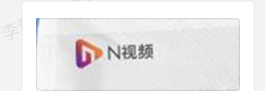  供应商名称（每页加盖公章）：授权代表(签字或盖章)：联系电话：报价时间：三、项目服务方案供应商名称（加盖公章）：授权代表(签字或盖章)：项目服务方案内容自拟，主要内容应包括：1、对项目服务要求的理解；2、项目服务要求的具体解决方案；3、项目实施进度计划；4、服务质量保证措施；四、授权代表证明资料（一）法定代表人证明书兹证明，单击此处输入文字。先生/女士，现任我单位单击此处输入文字。职务，为我单位法定代表人。签发日期：单位名称：单击此处输入文字。（加盖公章）附：法定代表人身份证复印件(需同时提供正面及背面)（二）法定代表人授权委托书（授权代表非法定代表人情况下须提供）兹授权单击此处输入文字。先生/女士(身份证号码单击此处输入文字。，在我单位担任职务)为我方委托代理人，全权代表我单位办理“N视频口罩定制采购项目 项目（项目编号）”的【洽谈、签约、项目服务联络等】事宜。本授权书在项目全周期内有效，其法律后果由我方承担，自法定代表人签字之日起生效。委托代理人无转委托权。法定代表人（签名或盖章）：年   月   日授权单位（加盖公章）：委托代理人：（签名或盖章）年   月   日附：委托代理人身份证复印件(需同时提供正面及背面)五、供应商资格条件证明资料供应商资格条件证明资料，我方已按照采购方如下要求提供：（一）供应商应具备以下基本资格：1.在中国境内注册的具有独立承担民事责任能力的法人（有效的营业执照副本、组织机构代码证副本、税务登记证副本，或三证合一后的营业执照副本；或事业单位法人证书；或其他同等类型资质。提供复印件）。2.能开具增值税专用发票（已在报价承诺书中声明）。3.供应商参与本采购活动时，未被列入国家企业信用信息公示系统的经营异常名录、严重违法失信企业名单（已在报价承诺书中声明）。（二）供应商应具备承担本采购项目的能力：1.提供项目服务方案。要求完全满足项目服务要求，执行方案内容详细、逻辑清晰、体例规整，项目建议切实可行；项目服务方案包括项目服务团队具体人选（已按要求撰写提供）。2.具有类似项目实施经验（提供以往相关合作合同或证明的复印件）。3、口罩生产或销售资质证明文件。以下提供相关证明资料复印件：序号品名规格              （长*宽*高）制作要求单位数量单价1N视频定制日常防护口罩口罩尺寸;    长175mm*宽95mm  制作要求：耳带3.0mm；鼻夹3.0mm，双芯; 熔喷布25g*175mm,白色; 外层水刺布45g*195mm,按指定图案定制；里层无纺布25g*175mm,白色. 每个口罩透明膜独立包装，10只/盒。纸盒包装按采购方设计图案印刷。入纸箱交货。个100002N视频定制医用外科口罩 口罩尺寸：    长175mm*宽95mm   制作要求：按要求印N视频LOGO；耳带3.5mm,白色;鼻夹3.0mm，双芯;熔喷布25g*175mm,白色; 外层无纺布25g*175mm,白色；里层无纺布25g*195mm,白色. 独立装，12只/盒。纸盒外包装按采购方设计图案印刷。入纸箱交货。个140000